 Inicio del módulo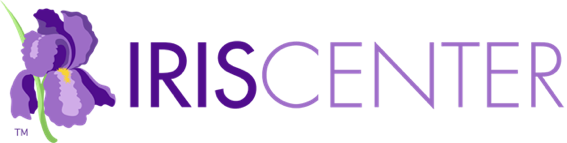 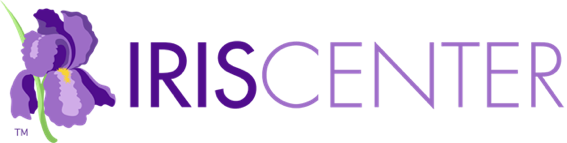 Descripción del módulo: Este módulo aborda la importancia de involucrar a las familias de estudiantes con discapacidades en la educación de su hijo. Este módulo destaca algunos de los factores claves que afectan a estas familias y resume algunas maneras prácticas de formar relaciones y crear oportunidades para la participación (tiempo estimado para completarlo: 1 hora).Ciclo STAR LEGACYRelacionado a este moduloEnlace: Resumen del moduloVideo: Navegar un Módulo IRIS Star Legacy Enlace: IRIS y la teoría de aprendizaje de adultosMapa de compendio de contenidoRetoVideo: Amigos, mi nombre es Holly Brienza. Soy maestra en la Escuela Intermedia Elmwood, y hoy estoy aquí para hablar de un tema que me toca muy de cerca como educadora: las familias.Pensamientos Iniciales¿Qué deben entender los maestros sobre trabajar junto a las familias que tienen hijos con discapacidades?¿Cuáles son algunas maneras de formar relaciones positivas con las familias?Perspectivas & recursosObjetivos del móduloAl completar toda la sección de Perspectivas y recursos, y al revisar las actividades suplementarias, usted:Entenderá la importancia de implicar a las familiasEstará consciente de las acciones que pueden tomar los educadores para implicar a las familiasReconocerá algunos de los retos que pueden enfrentar las familias con hijos con discapacidadesIdentificará maneras prácticas de formar relaciones positivas con padres de niños con discapacidades y maneras de crear oportunidades para involucrarlosEste módulo de IRIS se alinea con las siguientes normas de licenciamiento y programas y áreas temáticas…Página 1: La importancia de implicar a las familiasExplicación de lo que supone implicar a las familiasLa relación entre escuelas y familias es… [viñetas]Definición de “familias”La investigación indicaPara involucrar a las familias, los educadores generalmente deben… [viñetas]Involucrar a las familias [gráfica]Para su informaciónEnlace: Ley Cada Estudiante Triunfa (“Every Student Succeeds Act”, ESSA) [definición]Enlace: Ley para la Educación de Individuos con Discapacidades (“Individuals with Disabilities Education Act”, IDEA) [definición]Enlace: equipo de programa educativo individualizado (PEI) [definición]En estas páginas se discutirán… [viñetas]Página 2: Reacciones emocionales a la discapacidadLas reacciones emocionales de las familias a la discapacidadInvolucrar a las familias [gráfica]Gama de emocionesEmoción/Ejemplo de cómo el padre puede mostrar la emoción [tabla]Audio: Luz Hernández describe las emociones que ha sentido como madre de un niño con una discapacidad a lo largo de los añosMuchas familias encuentran que su hijo con discapacidad ha impactado sus vidas de forma positiva al… [viñetas]Audio: Aubri Girardeau describe la alegría que su hija ha traído a su vidaApoyar a las familiasLos educadores pueden apoyar a las familias… [viñetas]Actividad: Imagine que es el padre en uno de los siguientes tres escenarios a continuaciónEnlace: “The Journey: A Parent Comes to Terms with Her Daughter’s Disability” [pdf]Página 3: Roles adicionales en la familiaLos roles adicionales pueden… [viñetas]Audio: Luz Hernández discute los roles que asumió mientras criaba a su hijo que tiene una discapacidadRol/Descripción [tabla]Audio: Anne Henderson habla sobre los roles de las familias con niños con discapacidades y cómo los educadores los pueden apoyarPara su informaciónAubri Girardeau habla sobre cómo su hijo Caleb ha sido impactado por el hecho de tener una hermana con una discapacidadApoyar a las familiasPara apoyar a las familias, los educadores pueden… [viñetas]Página 4: Causas de estrés de la vida cotidianaRetos comunes [menú desplegable]Falta de apoyoEnlace: cuidado de relevo [definición]Audio: Luz Hernández habla sobre las personas que ella considera como parte de su sistema de apoyoDificultades financierasPreocupaciones sobre el seguro medicoProblemas de accesibilidad Definición de “accesibilidad”Obstáculo de accesibilidad/Descripción [tabla]Los niños con discapacidades pueden tener dificultades de accesibilidad relacionadas a… [viñetas]Para su informaciónEnlace: “How to Break Down Communication Barriers Between Teachers and Families” [recurso de “Understood”]“English Language Learners in Special Education: 4 Things to Know About Partnering With Families” [recurso de “Understood”]Apoyar a las familias Los educadores pueden apoyar… [viñetas]Para su informaciónEnlace: “Center for Parent Information and Resources” (Centro de información y recursos para padres, CPIR)Enlace: PACER CenterPágina 5: Formar relaciones positivasInvolucrar a las familias [gráfica]Pasos que los educadores pueden dar para formar relaciones [menú desplegable]Crear un ambiente acogedorLos educadores pueden ayudar a los padres a hacer conexiones positivas… [viñetas]Audio: Anne Henderson hace énfasis en la importancia de dar la bienvenida e involucrar a las familias con el fin de ayudar a todos los niños a aprender y tener éxitoReconocer las fortalezasAudio: Aubri Girardeau discute algunas de las maneras en que los educadores han reconocido las fortalezas de su hija y su familiaFomentar la confianzaCitaPara empezar a formar relaciones respetuosas y de confianza, los educadores deben… [viñetas]Para su información“Working Effectively with Families from Diverse Cultures” [recurso del PACER Center]“Road Tested/Three Ways to Engage Parents in High-Poverty Settings” [recurso de ASCD]Audio: Anne Henderson habla sobre otros factores que ayudan a promover la confianza y que fomentan mejores relaciones entre escuelas y familiasReconocer a los padres como los máximos responsables de tomar decisionsEnlace: mayoría de edad [definición]Cuando los padres son miembros iguales y valorados del equipo del plan educativo individualizado (PEI), pueden… [viñetas]Audio: Aubri Girardeau habla sobre su experiencia como responsable de tomar decisiones y la necesidad de que haya mejor comunicaciónAudio: Anne Henderson habla sobre los padres como los responsables de tomar decisionesPágina 6: Involucrar a las familias de forma significativaInvolucrar a las familias [gráfica]Categorías comunes de participación familiar/Descripción y ejemplos [tabla]Enlace: consejos para la comunicaciónAudio: Aubri Girardeau describe cómo está involucrada en la educación de su hija y lo que su escuela podría hacer para incentivar la participación de familias con niños con discapacidadesPágina 7: Involucrar a las familias durante el aprendizaje a distanciaEnlace: asincrónica [definición]Enlace: proveedores de servicios relacionados [definición]Enlace: educación pública apropiada gratis (FAPE) [definición]Durante periodos de aprendizaje a distancia, la participación familiar es vitalAprender más sobre cómo facilitar la participación durante el aprendizaje a distancia [menú desplegable]Mantener abiertas las líneas de la comunicaciónPara su informaciónAcciones que los educadores pueden llevar a cabo para facilitar la comunicación bidireccional con los padres [viñetas]Proveer apoyo necesarioLas familias pueden estar experimentando retos adicionales… [viñetas]Apoyos no-académicosApoyos académicos¿Sabía que?Enlace: “Parents: Supporting Learning During the COVID-19 Pandemic” [módulo de IRIS]Área de necesidad/Ejemplo de apoyo [tabla]Promover la toma de decisiones compartida para cambios al PEIPara promover la toma de decisiones compartida, los educadores deben… [viñetas]Para su informaciónEnlace: “Questions and Answers on Providing Services to Children with Disabilities During the Coronavirus Disease 2019 Outbreak” (“Preguntas y respuestas sobre proveer servicios a niños con discapacidades en medio del brote de Coronavirus del 2019”) [recurso del Departamento de Educación de EE.UU.]Enlace: “Virtual IEP Meeting Tip Sheets” (“Hojas con consejos para las reuniones virtuales del PEI”) [recurso de CPIR]Enlace: “Reflections About Individualizing Supports for Children and Families: Olivia’s Story” (“Reflexiones sobre cómo individualizar los apoyos para niños y familias: La historia de Olivia”) [recurso Centro TIES]Página 8: Referencias y recursos adicionalesCómo citar el móduloReferenciasRecursos adicionalesPágina 9: CréditosCómo citar el móduloDesarrolladores del móduloEquipo de producción del móduloEspecialistas en medios de comunicaciónMediaEntrevistas con expertosMenciónResumenResumen del móduloPara involucrar a estas familias activamente, los educadores pueden seguir los siguientes pasos [viñetas]Involucrar a las familias [gráfica]Audio: Luz Hernández comparte algunas palabras de sabiduría para profesionales que trabajan con familias que tienen un hijo con una discapacidadRevisitando los pensamientos inicialesEvaluaciónResponda las preguntas enumeradas. Por favor sepa que el IRIS Center no recoge las respuestas de su evaluación. Si esto es una tarea para un curso, debería entregarle sus respuestas a su profesor usando el método que él o ella requiera.Ha completado este móduloOfrezca sus comentariosEnlace: Encuesta sobre el móduloHoras de desarrollo professionalOpciones de desarrollo profesional de IRISRecursos relacionados [enlaces]       NOTAS       NOTAS       NOTAS       NOTAS       NOTAS       NOTAS       NOTAS       NOTAS       NOTAS       NOTAS       NOTAS